US/VA History						Name: _________________________________
Colonial Review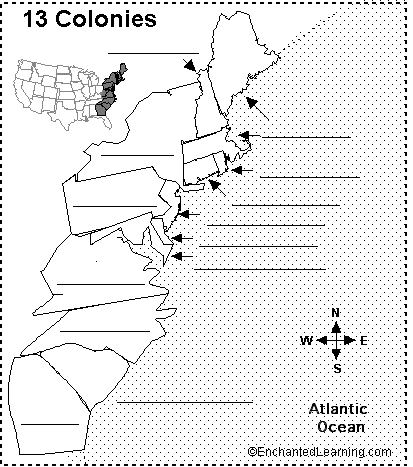 									Name the Colonial Region!
									(New England, Middle, or
									Southern)Plantation living
A. ____________________Puritan lifestyle
A. ____________________Trade as the main economic system
A. ____________________Allowed for religious tolerance
A. ____________________Directed town meetings
A. ____________________Only cared about economic opportunities
A. ____________________Ensured the rights of the Englishman
A. ____________________What was the middle passage?____________________________________________________________________________________________________________________________________________________________________________________________________________ was the first permanent English settlement in the New World.Describe the importance of the Great Awakening.__________________________________________________________________________________________________________________________________________________________________________What was the first elected body in the New World? ____________________________________What name does this elected body go by today? _______________________________________These land owners, primarily in Virginia, agreed to be completely loyal to the British throne in exchange for giant land grants. ____________________________________________________Economies of the ColoniesList the economic characteristics of the New England Colonies. Explain why each was important.List the economic characteristics of the Middle Colonies. Explain why each was important.What was the major source of money for the Southern Colonies?Miscellaneous QuestionsWhat was the Mayflower Compact and how did it shape the New England colonies’ view of government?____________________________________________________________________________________________________________________________________________________________________How did most people get the opportunity to come to the New World? __________________________________________________________________________________Describe the interactions between Native Americans and Europeans. Remember that there should be 2 different countries that you are mentioning!